Seneste nyt om fremtidens dagcentre i Sundhed og OmsorgI de seneste år har vi haft et stærkt fokus på at tilpasse indhold, faglighed og de fysiske rammer til borgergruppen, som benytter dagcentrene. Vi er nu i gang med næste step i udviklingen af fremtidens dagcentre i Sundhed og Omsorg, hvor syv dagcentre lægges sammen til tre. Læs mere om dette nedenfor.Dagcenter i den nordlige bydel:Dagcenter Nord, Pleje og Rehabilitering er det største dagcenter i Sundhed og Omsorg, Aarhus kommune. Dagcenter dækker fortrinsvist borgere i den nordlige bydel. Borgere med særlige behov for hjælpemidler til forflytning, bliver tilbudt dagcenter ophold i dette dagcenter uanset egen bopælsadresse.Yngre borgere med demens, der har et særligt behov for at indgå i aktiviteter med ligesindede, vil efter forudgående visitation, foretaget af dagcenteret, blive tilbud dagcenter ophold i dette dagcenter uanset egen bopælsadresse.Dagcenterets adresse er Samuel Morses Vej 8, 8200 Aarhus N. Dagcentrene i midtbyen:Den 23. juni 2023 lægges dagcentrene Midt og Marselis sammen til et dagcenter. Det nye dagcenter hedder Dagcenter Midt, Pleje og Rehabilitering. Adressen er Reykjaviksgade 15, 8200 Aarhus NDagcenteret får nye og flere muligheder, for at tilbyde forskellige aktiviteter og sundhedsfremmende indsatser/træning. Alle borgere og medarbejdere følges ad til det nye dagcenter. De involverede borgere og deres familie er informeret om den kommende sammenlægning.Dagcentrene i den sydlige bydel:Byrådet har i september måned 2021 afsat budgetmidler til udvidelse af det eksisterende dagcenter på lokalcenter Kolt i Folkehus Kolt-HasselagerDer er tale om en lang tidshorisont, hvor midlerne afsættes fra 2024. Planlægningen af udvidelsen er så småt gået i gang. Dagcentrene Syd og Viby-Højbjerg lægges sammen, når det nye dagcenter står klar.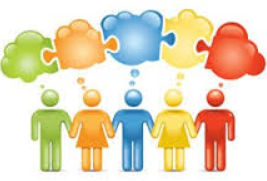 Juni 2023